Year 1 Home LearningDate: Thursday 7th January 2021Happy Thursday!Our word of the day is: challengingRemember to give yourself a tick when you have completed these activities too!Other useful website links to games and activities:Phonics Play  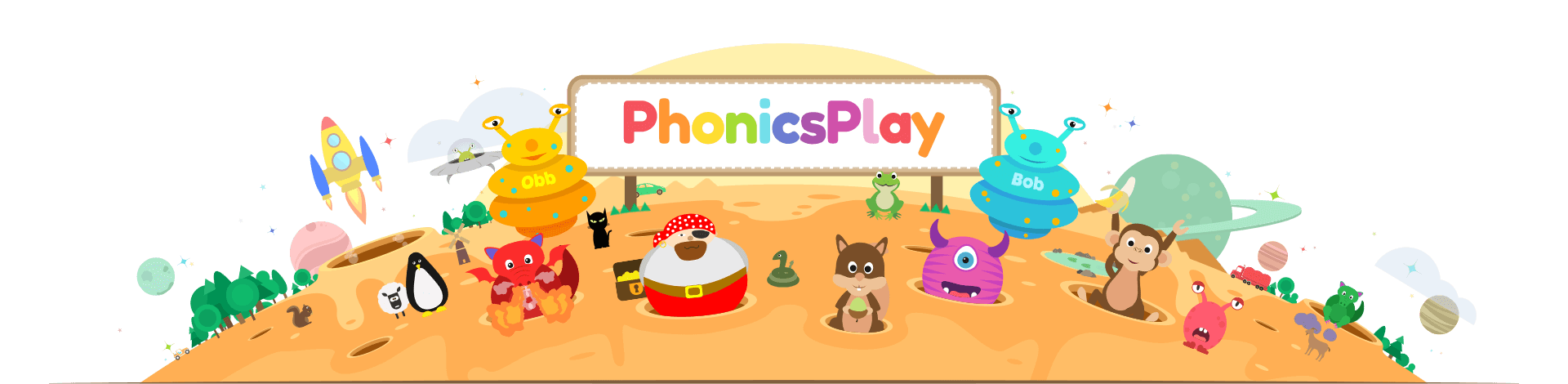 https://www.phonicsplay.co.uk/# username and password: eshercs 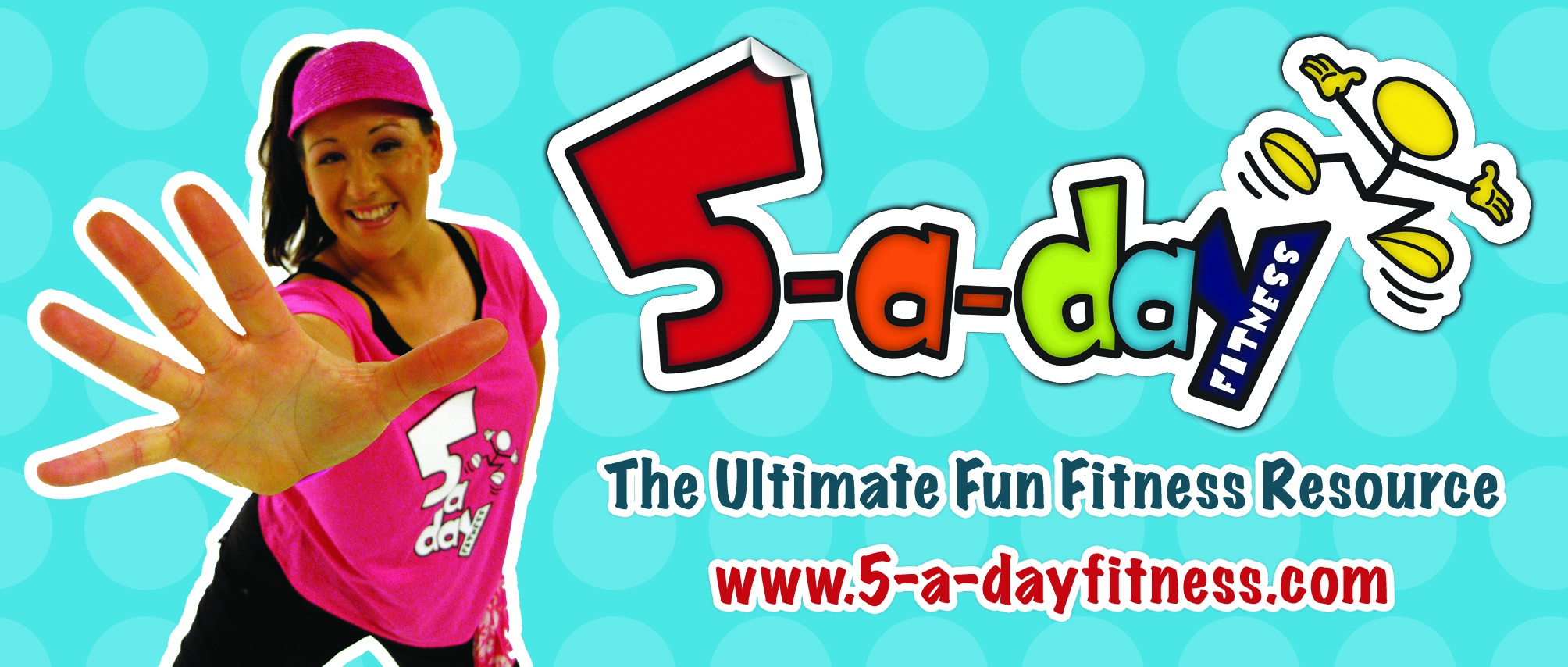 Exercise with 5 a dayhttps://5-a-day.tv/Username: office@esherchurchschool.org.ukPassword: iQF9lMBZEspresso https://www.discoveryeducation.co.uk/what-we-offer/discovery-education-espresso username: student28779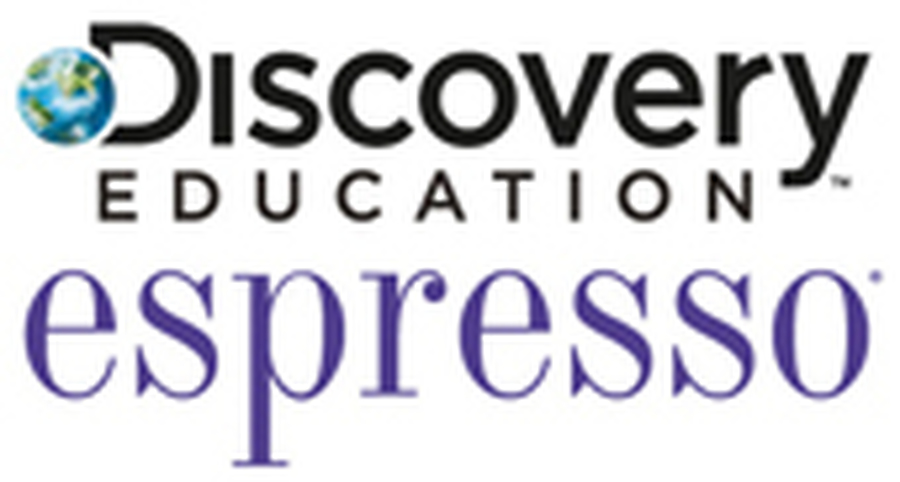 password: esherchurch Oxford Owl ebooks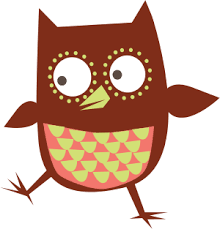 You can register online and get access to free ebooks similar to the books we provide for you to read at home. You can select the relevant reading band colour on the menu down the side. https://www.oxfordowl.co.uk/for-home/find-a-book/library-page/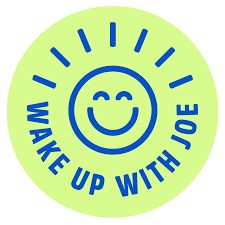 Exercise with Joe WicksJoe will be starting his Wake Up with Joe again next week (week starting 11th January) every Monday, Wednesday and Friday at 9 o’clock. You can find these work outs on his YouTube channel afterwards along with many others:https://www.youtube.com/playlist?list=PLyCLoPd4VxBuPuwfVuS-OBtK_kZqJCX-bToday’s activities are: Tick when you have completed each activityMaths: 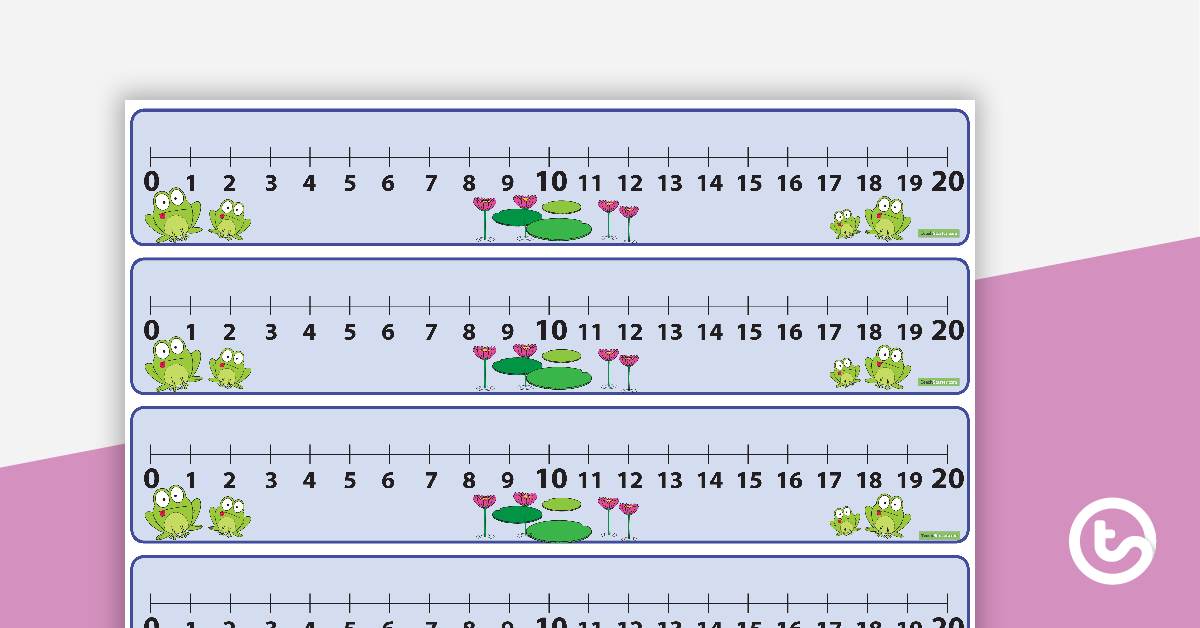 Following on from yesterday we are now going to add and subtract using a numberline.Remember flip flop the frog. He flips FORWARD for ADDITION and flops BACKWARDS when you TAKE AWAY. Always put a circle round the number you are starting with (pretend that’s the lily pad) and then make sure you go the correct way to find your answer!  Remember to ask yourself if your answer is going to be a smaller or a bigger number.Please find the 3 sheets attached as yesterday, MILD, HOT and SPICY. We know you will try to challenge yourself.For Spicy, remember to put a circle round the first number, check if you are adding or taking away and then count how many jumps you would have to do to get to the answer.English:Reading: read for at least 5 minutes aloud to a member of your family.  What did you think of the ending? Do you think the story could have ended differently? Did you learn anything from your book?Phonics: practise writing words with the ur sound.  For example, fur, turn, curl, church. Make a list of as many words as you can think of (You could always look in a book for more examples). There is a short video about ur on Espresso Discovery. See the link below and write ur in the search engine.Once you have your list, try and write 3 sentences using at least 2 or 3 ur words e.g. The furry cat went surfing with the turnip!Handwriting: As you write out your sentences make sure that your letters are formed correctly.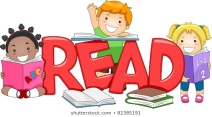 Read out loud to someone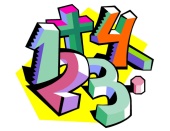 Practise your mental maths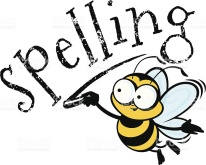 Practise your spellings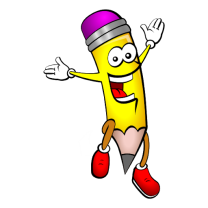 Practise your handwriting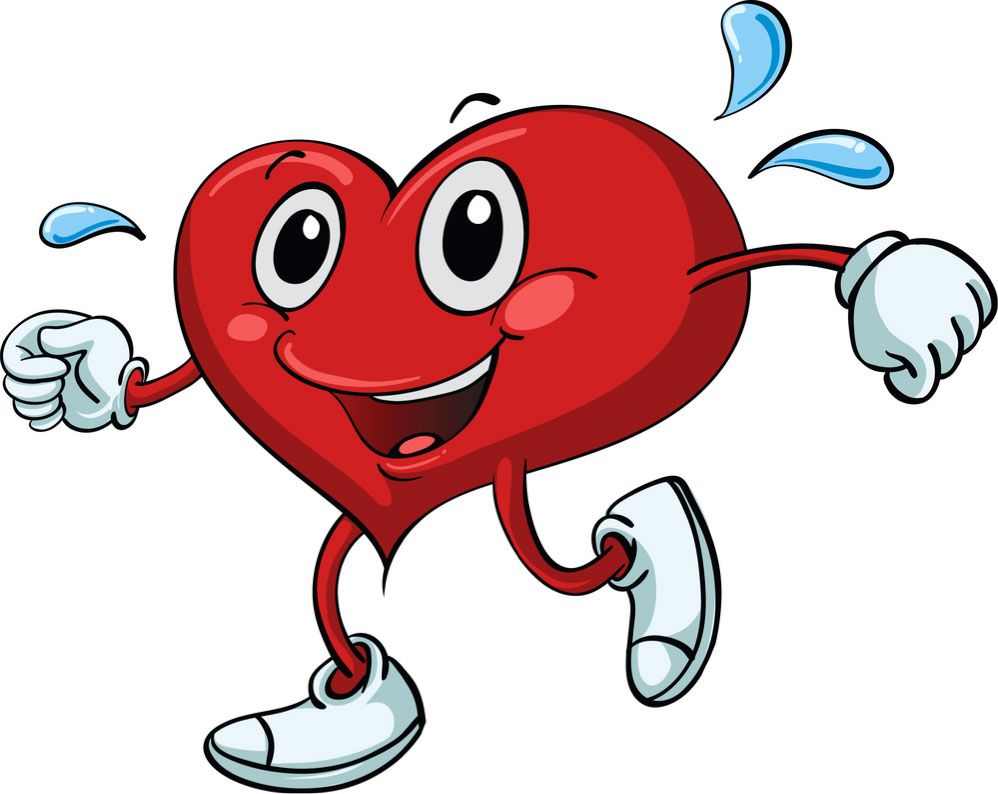 Keep active and exercise